Conditions of ParticipationTo participate in the conference, please, send us the following materials before February 22, 2015: Application form;2 copies of a scientific report (in a written form endorsed by signature of author(s);●Electronic version of your report in MS WORD format by e-mail: fm-mgpu@tut.by (Indicate a keyword of a corresponding scientific section).Working Stages of the ConferenceReceipt of application forms and reports before February 22, 2015.Receipt of payment confirmation of arrangement fee before March 15, 2015.Conference forum – March 24 – 27, 2015.Publishing and mailout of conference information package –  March – April, 2015.Reports will be published on condition that the author pays for registration fee. Registration fee covers the cost of conference information package and mail expenses.  The cost of the conference information package will have been fixed after March 1, 2015. Mailout of the conference information package guaranteed.Application form for participation in the Seventh International Research and Practice Online Conference“Innovative Teaching Techniques in Physics and Mathematics”SurnameNamePatronymic name Science degree, Academic titlePlace of employment Job position Report title Direction (Indicate a keyword)Postal addressTelephone (Indicate international code)E-mailContact informationConference Executive Secretary Anna A. Lisitskaya Tel: +375 29 8427429  (МТС)E-mail: fm-mgpu@tut.byAddress: Physics and Mathematics DepartmentMSPU named after I.P.Shamyakin (To Anna A. Lisitskaya),28 Studencheskaya Str.Mozyr 247760 Gomel Region Republic of BelarusMINISTRY OF EDUCATION OF THE REPUBLIC OF BELARUSESTABLISHMENT OF EDUCATION«MOZYR STATE PEDAGOGICAL UNIVERSITY NAMED AFTER i.p.sHAMYAKIN»PHYSICS AND MATHEMATICS DEPARTMENTinformation statement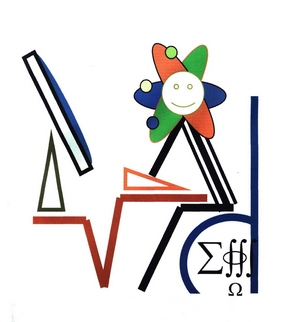 VII INTERNATIONAL RESEARCH AND PRACTICE ONLINE CONFERENCE“Innovative Teaching Techniques in Physics and Mathematics” 24 – 27 March 2015Conference organizing committee invites you to attend the 7th International Research and Practice Online Conference “Innovative Teaching Techniques in Physics and Mathematics” on March 24 – 27, 2015. CONFERENCE ORGANIZING COMMITTEIrina N. Kralevich (Chair), Candidate of Pedagogical Sciences, Docent, Vice-Rector for Research, MSPU named after I.P.Shamyakin (Belarus),Alexandr A. Grabar., Doctor of Physics and Mathematics Sciences, Professor, Chair of the Physics of Semicondactors, Uzhhorod National University (Ukraine),Natalia V. Gutsko., Candidate of Physics and Mathematics Sciences, Docent, Vice-Dean for Research, Chair of Theoretical Physics and Applied Mathematics, MSPU named after I.P.Shamyakin (Belarus),Inessa N. Kovalchuk., Candidate of Pedagogical Sciences, Docent, Dean of Physics and Mathematics Department, MSPU named after I.P.Shamyakin (Belarus),Genady V. Kulak, Doctor of Physics and Mathematics Sciences, Professor, Chair of General Physics and Physics Teaching Methodology, MSPU named after I.P.Shamyakin (Belarus),Amina A. Muhambetova, Candidate of Physics and Mathematics Sciences, Docent, Dean of Physics and Mathematics Department, K. Zhubanov Aktobe Regional State University (Kazakstan),Romano Rupp, Professor of Physics, The University of Vienna (Austria), Vladimir S. Savenko, Doctor of Technical Sciences, Professor, Head of General Physics and Physics Teaching Methodology Chair, MSPU named after I.P.Shamyakin (Belarus),Stanislav M. Shandarov,  , Doctor of Physics and Mathematics Sciences, Professor, Head of Electronic Devices Chair, Tomsk State University of Control Systems and Radioelectronics (Russia),  Vasily V. Shepelevich, Doctor of Physics and Mathematics Sciences, Professor, Head of Theoretical Physics and Applied Mathematics Chair, MSPU named after I.P.Shamyakin (Belarus).Conference Scientific SectionsExperience and prospects of innovative teaching techniques in Physics and Mathematics at Higher Educational Institution (keyword PROSPECT).Innovative teaching techniques in Physics and Mathematics at secondary school (keyword SCHOOL). Current issues of scientific research in Physics, Mathematics and Informatics (keyword ACTUAL).Development of creative and research skills of students and schoolchildren (keyword TECHNOLOGY).Working languages:  Belarusian, Russian, English.How to Issue Your ReportReport size – up to 3 pages, А4 format.Text editor – Microsoft Word;Printing type - Times New Roman, ;Margins – 25 mm; paragraph indention – 1,25 cm; interline interval – single;Start the first line with the initials and the surname of the author (authors), bold-face type, capital;Name of institution – abbreviation, in brackets  – city, country;Blank string;Title of the report (no word break, printing type -  semi-bold, capital letters); Each of the mentioned abovelines – paragraph indention, left-alignment, no full points;paragraph indention – text of report, full justification. Reference list - indention, left-alignment. Indicate each source of literature you worked with. The references to the source of literature are given in square brackets in the text of the report.Tables and drawings go under the text only in black-and-white execution (a font is not less than 12 pt). Illustrations should be inside the object «Drawing MS Word».The text is not subjected to further editing and is the original for publication.The organizing committee reserves the right to select the offered materials for inclusion in the program of conference and their publication.The materials which are not meeting the above requirements and sent after the specified term, are not considered.EXAMPLE I. I. IVANOVMSPU named after I.P. Shamyakin (Mozyr, Belarus)REPORT NAME Report text – – – –  – – – – – – – – – – – – – – – – – – – – – – – – – –  –– – – – – – – –– – – – – REFERENCE LIST– – – – – – – – – – – –– – – – – – – – – – – –